REGISTRATION AND ABSTRACT SUBMISSION FORM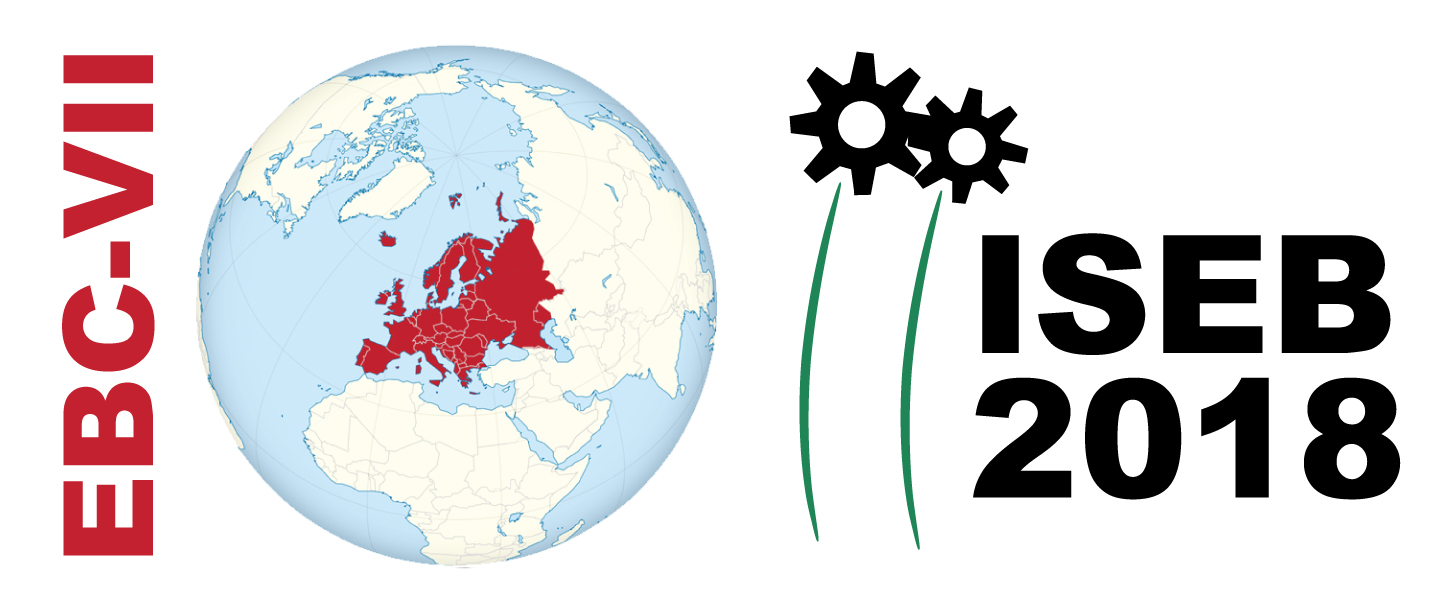 Title:	 Corresponding Author or Conference Participant (with no presentation)	Presenting Author* (if different from above)	* Each participant can present up to two papers (oral or poster)	     CONFERENCE PARTICIPATION (only)	Indicate your preference:  ORAL		  POSTER		  EITHERIndicate the topic(s) that fit best your abstract (e.g., 1, 4, SS3): In-situ (bio)remediation of contaminated soil and groundwater, reactive barriersEx-situ bioremediation of contaminated soils, sludges and solid waste(Bio)remediation of sites contaminated with crude oil, petrochemicals and PAHs(Bio)remediation of sites contaminated with chlorinated and other recalcitrant compoundsPhytoremediation technologies for decontamination of organic pollutants – Constructed Wetlands for emerging compounds, pharmaceuticals & priority pollutantsBiotransformation and removal of emerging compounds, pharmaceuticals and priority pollutants.Phytoremediation and bioremediation technologies for removal of heavy metalsBiomonitoring and bioremediation of contaminated sediments.Marine Pollution: Technologies to combat marine oil spills, plastics and microplastics / Monitoring and Early Warning Systems / Biomarkers and biosensorsMolecular biology applications to bioremediationBioreactor technologies for ex-situ treatment, biological wastewater treatmentMicroalgae for wastewater treatment, biofuels and bio-productsInnovative approaches and tools for monitoring and bioremediation of emerging pollutants in soils, sediments and groundwaterWaste biorefineries: Integrated (bio)chemical valorization (via biomolecules, fine-chemicals, biomaterials and bioenergy production) of agro-industrial byproducts, effluents, wastes and surplusMathematical modelling of remediation processes and performance evaluation / ecological modellingWastewater treatment, valorization, bioremediation, disinfection and reuse Special SessionsSS-1. Water for Africa (H2020 WATER projects overviews)SS-2. Water for Africa (Technical Papers)SS-3. Plastics biodegradation & marine litter (plastics & microplastics) P4SB, BIOCLEANSS-4. Blue Growth in Med Sea (organized by EFB/Environmental Biotechnology Section)SS-5. Remediation of metal-contaminated aquifers (REGROUND)SS-6. Circular economy and waste valorization (INVALOR, IAMAW)SS-7. Assessing Long Term Environmental Impacts: The role of observatory scienceComplete this form and email it together with your abstract to: secretariat@ebc-vii.tuc.gr Name:Affiliation: Address: Email:Name:Affiliation: Address: Email: